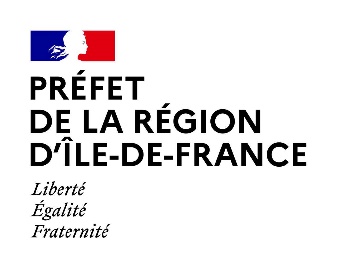 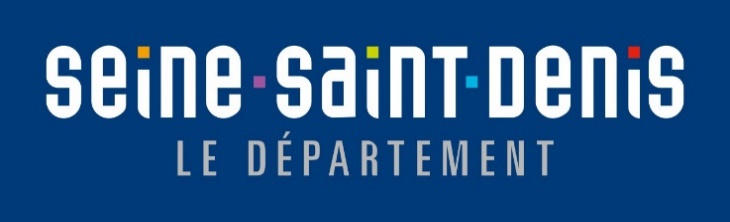 DOSSIER DE CANDIDATUREAPPEL A PROJETS 2023« CULTIVER L’HOSPITALITÉARTISTIQUE :UN NOUVEL ÉLANPOUR LES ARTS VISUELSEN SEINE-SAINT DENIS »DOSSIER DE DEMANDE DE SUBVENTIONSODAVI – Appel à projets 2023 « Cultiver l’hospitalité artistique : un nouvel élan pour les arts visuels en Seine-Saint-Denis » Cet appel à projets s’inscrit dans le cadre du contrat de filière arts visuels, conjointement porté par la DRAC Ile-de-France et le Département de la Seine-Saint-Denis, mis en place dans le cadre du SODAVI-F, Schéma d’orientation des arts visuels, qui vise à l’émergence d’une dynamique de filière et de coopération entre les différents acteurs du champ des arts visuels sur le territoire de la Seine-Saint-Denis. Ill vise à soutenir des projets qui répondent à plusieurs objectifs :Soutenir la création en Seine-Saint-Denis, en accompagnant les parcours des artistes ;Favoriser la coopération entre acteurs pour inciter à des dynamiques de réseaux, des transversalités et le lien avec le territoire ;Encourager la rencontre entre les arts visuels, les artistes et les habitants.Toute absence de pièces (correspondantes à votre structure) rend le dossier irrecevable.Des documents complémentaires pourront être demandés pendant toute la phase d’instruction et jusqu’au paiement de la subvention si le dossier est retenu.Le dossier complet devra être déposé impérativement à l’adresse ci-dessous, au plus tard le 30 juillet 2023     sodavi@seinesaintdenis.frListe des pièces à fournir :Identification de la structure : nom, sigle (appellation usuelle)Le document SIRET - INSEE ou KBIS si entrepriseStatuts de l'association paraphés et signésPublication du journal officielRécépissé de déclaration en préfectureListe des membres du conseil d'administrationPV de la dernière assemblée générale signéePrésentation de la structureRapport activité n-1Bilan comptable n-1 certifié si besoinComptes de résultat n-1 certifié si besoin Annexes n-1 certifiées si besoin Budget prévisionnel année n de la structureBudget prévisionnel du projet  RIB au nom et à l'adresse indiquée sur le document SIRET - INSEE ou KBIS si entrepriseLettre de demande de subventionPouvoir de signature si besoinDossier de demande de subvention Déclaration sur l'honneur1 - La structure porteuse du projetLe projet pourra fédérer plusieurs catégories de partenaires : une collectivité territoriale, un établissement culturel, un opérateur artistique et culturel, un collectif d'artistes, etc. Le projet devra nécessairement être porté par une personne morale : - les associations, établissements publics, coopératives, entreprises, galeries, fondations ayant leur siège social en Seine-Saint-Denis ; - les collectivités territoriales de Seine-Saint-Denis ou leurs groupements. Cocher le statut juridique de la structure porteuse du projet :AssociationEtablissement publicCoopérativeEntreprise FondationCollectivité localeLA STRUCTURE	NOM : 		ADRESSE : 		TELEPHONE : 		SITE WEB : 		EXPERIENCE ARTISTIQUE ET PROFESSIONNELLE DE LA STRUCTURE PORTEUSE DE PROJETS : 		QUEL LIEN ET COHERENCE ENTRE LA STRUCTURE PORTEUSE ET LE PROJET ACCOMPAGNE ? : 		RAISONS ET CHOIX QUI ONT MOTIVE LA STRUCTURE A PORTER LE PROJET : 	REPRESENTANT LEGAL	NOM et PRENOM :		FONCTION : 		TELEPHONE : 		COURRIEL : 		NUMERO TELEPHONE : 	PERSONNE EN CHARGE DU DOSSIER	NOM et PRENOM :		FONCTION : 		TELEPHONE : 		COURRIEL : 		NUMERO TELEPHONE : 	2 – Le projet2 catégories de projets pourront être proposées : Axe 1 : Des projets de soutien à la jeune création, comprenant un volet d’accompagnement technique (compagnonnage entre artiste confirmé·e et émergent.e, accompagnement artistique, administratif, juridique, mutualisation de pratiques et de savoir-faire, etc.) et d’aide à la production. L’accompagnement pourra porter sur tout le cycle de travail, de la création à la diffusion, ou sur une étape. Une attention particulière sera portée à l’adéquation de l’accompagnement proposé au regard du parcours de l’artiste.Les projets devront permettre la création de passerelles, entre de jeunes artistes sortis d’école et leur entrée dans la vie professionnelle, entre le passage d’une diffusion du travail des artistes de l’échelle locale à un niveau national voire international.L’accompagnement proposé pourra être individuel ou collectif.L(es)'artiste(s) émergent(.e.s) devra(ont) justifier d'une formation supérieure dans le champ artistique et-ou d'une première expérience artistique significative Axe 2 : Des projets de coopération impliquant au minimum 2 partenaires, dont au moins une structure culturelle. Ces projets devront permettre :Les croisements entre des artistes et des structures de natures et /ou de secteurs différents ; La rencontre entre un travail de création et les habitants du territoire ;La mise en œuvre des droits culturels à travers des actions de co-construction, et des actions participatives… 1-PRÉSENTATION GÉNÉRALE DU PROJETTitre : 		Catégorie de projet choisie : PROJET AXE 1 PROJET AXE 2 Calendrier prévisionnel : 	Il est possible de présenter un projet pour l’axe 1 ou un projet pour l’axe 2 ou un projet répondant aux axes 1 et 2.2-Pour les projets AXE 1	En quoi le projet présenté vise à soutenir la création dans le domaine des arts visuels en 	Seine-Saint-Denis par l’accompagnement du parcours des artistes ?	Qui est/sont l’/es artiste.s impliqué(s) dans le projet (Nom, prénom, expérience artistique) : 		Présentation synthétique du parcours de(s) l’artiste(s) et expériences professionnelles 	(expositions, ateliers, etc.) : 		Description et modalités de l’accompagnement proposé : 		Description et modalités de l’aide à la production : 		Quelle est la cohérence du projet au regard du parcours de(s) l’artiste(s) accompagné.e(s) ? : 	3-Pour les projets AXE 2Partenaire 1 (obligatoire) :Cocher le statut juridique correspondant à la structure 	Association	Etablissement publicCoopérativeEntreprise FondationCollectivité locale	NOM : 		ADRESSE : 		TELEPHONE : 		SITE WEB : 		ACTIVITE PRINCIPALE : 	RAISONS DE CE PARTENARIAT : 	RÔLE DANS LA MISE EN ŒUVRE DU PROJET : Partenaire 2 :Cocher le statut juridique correspondant à la structure 	Association	Etablissement publicCoopérativeEntreprise FondationCollectivité locale	NOM : 		ADRESSE : 		TELEPHONE : 		SITE WEB : 		ACTIVITE PRINCIPALE : 	RAISONS DE CE PARTENARIAT :		RÔLE DANS LA MISE EN ŒUVRE DU PROJET : Vous pouvez ajouter des partenaires avec un copier-coller des rubriques ci-dessus.	En quoi le projet présenté vise à favoriser la coopération entre acteurs du secteur des arts visuels 	pour inciter aux dynamiques de réseaux, la transversalité et le lien avec le territoire ?	En quoi et comment le projet permet-il les croisements entre des artistes et des structures 	de natures et /ou de secteurs différents ? : 	En quoi et comment le projet permet-il la rencontre entre le travail de création et les 	habitants du territoire ?: 		Comment la mise en œuvre des droits culturels est-elle envisagée dans le projet ? : 	4-Pour les projets AXE 1 et AXE 2	Si le projet porte une attention particulière à l’émergence et à la jeune création, précisez comment : 			Si le projet porte une attention particulière à la diversité et/ou aux artistes femmes, précisez comment : 		Si le projet porte une attention particulière aux enjeux environnementaux et écologiques, 	précisez comment : 		Si le projet porte une attention particulière aux enjeux d’inclusion (handicap ou autres), 	précisez comment : 		Si le projet favorise des démarches d’insertion dans le monde professionnel, précisez comment : 						Si le projet favorise la mise en œuvre de pratiques vertueuses élargies à l’ensemble des parties 	prenantes et notamment la juste rémunération des artistes, précisez comment : 		Si le projet favorise la coopération entre acteurs du secteur des arts visuels pour inciter aux 	dynamiques de réseaux, précisez comment : 	3 – Le budgetLes projets retenus dans le cadre de l'appel à projets Cultiver l'hospitalité artistique pourront bénéficier d'une aide de 10 000€ à 40 000€ par projet, en fonction du nombre de partenaires impliqués et de leur durée. Les projets pourront se dérouler sur une durée de 2 ans maximum. Cumul - L’aide est cumulable avec d’autres subventions publiques ou privées selon le cadre législatif en vigueur.	Montant global du budget : 		Montant de la subvention demandée : 		Part de la subvention dans le budget du projet : 	Vous pouvez ajouter des lignes pour détailler les postes de Dépenses / Recettes si besoin. Le projet bénéficie-t-il d’une autre aide départementale ?	 Oui	 NonSi oui, précisez laquelle : Le projet bénéficie-t-il d’une autre aide financière ?	 Oui	 NonSi oui, précisez laquelle : 4 – Déclaration sur l’honneurDéclaration sur l’honneur La signature est obligatoire (vous pouvez la signer de manière numérique)Je soussigné·e, (nom et prénom)	représentant·e légal(e) de  	Si le.la signataire n’est pas le.la représentante légale de la structure, merci de joindre le pouvoir lui permettant d’engager celle-ci.Certifie exactes et sincères les informations du présent dossier, notamment la mention de l’ensemble des demandes de subventions introduites auprès d’autres financeurs publics ainsi que l’approbation du budget par les instances statutairesToute fausse déclaration est passible de peines d’emprisonnement et d’amendes prévues par les articles 441-6 et 441-7 du code pénal.Le droit d’accès aux informations prévues par la loi n°78-17 du 6 janvier 1978 relative à l’informatique, aux fichiers et aux libertés s’exerce auprès de service ou de l’Établissement auprès duquel vous avez déposé votre dossier.Fait, le 	 à 	SignatureLettre de demandeNe pas oublier de la signer A l’attention du Président du Conseil départemental Monsieur le Président, Je, soussigné.e, nom prénom 	Représentant(e) de la structure 	Sollicite l’octroi d’une subvention dans le cadre de l’Appel à projet « Cultiver l’hospitalité artistique » : ……. €Veuillez agréer, monsieur le Président du Conseil départemental, l’expression de nos sincères salutations.Fait, le 	 à 	Signature et cachet Descriptif détaillé du projet dans ses différentes composantes	 
Quel est votre projet ? Comment se construit-il ? Présentez ici son contenu, ses objectifs, sa dimension artistique, sa dimension territoriale, ses étapes de mise en œuvre, son mode d’adresse aux populations	Présentation des actions mises en œuvre pour chacun des volets (création, transmission auprès des publics, et temps de visibilité, de partage ou de valorisation)CHARGESCHARGESRESSOURCESRESSOURCESDépenses artistiques et techniquesAAP SODAVIRémunération des artistesFinancements publics (précisez)Défraiements Ressources propresFrais de productionAutres ressourcesFrais de communicationFrais de médiationAutres dépenses (Précisez...)TOTALTOTALCONTRIBUTIONS VOLONTAIRES EN NATURECONTRIBUTIONS VOLONTAIRES EN NATURECONTRIBUTIONS VOLONTAIRES EN NATURECONTRIBUTIONS VOLONTAIRES EN NATUREPrécisez (mises à disposition, personnel bénévole) :Précisez (mises à disposition, personnel bénévole) :Précisez (dons, bénévolat) : Précisez (dons, bénévolat) : TOTAL GENERALTOTAL GENERAL